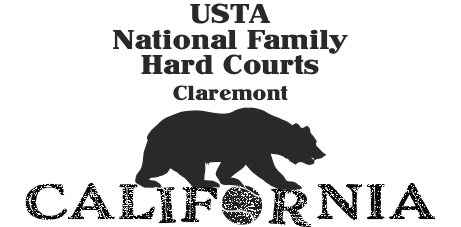 Welcome to ClaremontOur Favorite Restaurants in ClaremontBreakfast/LunchThe Spot Café -great smoothies and fresh juice Not great seating-better to take out435 W Foothill Blvd42nd Street Bagel225 Yale AvenueIndoor/outdoor seatingLe Pain Quotidien175 N. Indian HillEuro Café546 E Baseline RdQuick LunchNoodle World2440 W ArrowSprouts Market- fresh made sandwiches and sushi835 W. FoothillWolfe’s Kitchen and Deli160 W Foothill BlvdSweet TreatsI like Pie (single servings of the BEST pie)175 N Indian Hill Unit 102BBert and Rocky’s Cream Company242 Yale AveLunch/Dinner50-Fifty Asian Fusion  2-1 N. Indian Hill BlvdIndoor seating. Aruffo’s Italian120 Yale AvenueIndoor/outdoor seating. Dr. Grubbs-(build your own meals with protein and sides)353 West BonitaIndoor/outdoor seatingEureka Burger or The Back Abbey (for burgers)EB- 580 West First StreetBA-128 N OberlinIndoor/outdoor seatingThe Meat Cellar- (name says it all)160 West Foothill BlvdIndoor/outdoor seatingNuno’s Bistro and Bar2440 West Arrow RouteIndoor/outdoor seating.  Walter’s Restaurant310 Yale AvenueIndoor/outdoor seating.  Things to Do in ClaremontThe Benton Museum of Art Pomona College-Fri-Sun 12:00pm-6:00pm120 W BonitaClaremont VillageLots of great shops, dining and a Farmers and Artisans Market on Sunday mornings from 8:00am-1:00pmClaremont Village SquareDining, shops and live music on the week-endsArt Walk in the Claremont VillageSaturday, June 3 - 6:00-9:00pm. Art Exhibits at the Claremont Chamber and participating Village businesses.Claremont Farmers and Artisan Market-Claremont Village at Harvard AveSunday, June 4-8:00am-1:00pmFirst Sunday Bird Walk- 8:00-10:00amCalifornia Botanic Garden 1500 N. College Ave., ClaremontClaremont Wilderness Trail-Five mile loop on a fire road that climbs up for 2.5 miles to a great vistaParking at the Top of Mills Avenue.  Does require payment to parkRaymond M. Alf Museum of Paleontology-Science museum filled with dinosaur bones.  Great for kids.  Check hours.1175 W. Baseline RoadThe Treatment Skin Boutique-a little indulgence while in Claremont350 W Fourth Street